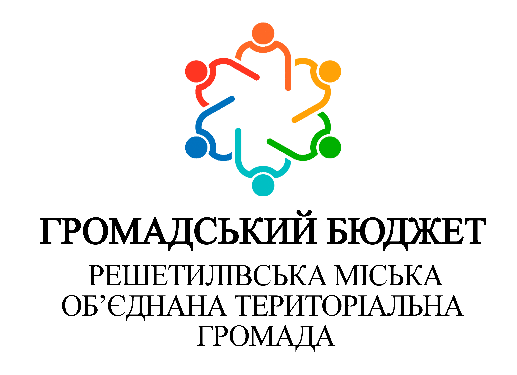 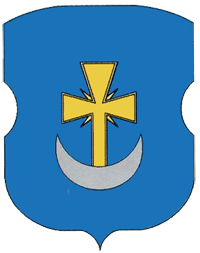 БЛАНК голосуванняза проєкти Громадського бюджету Решетилівської міської об’єднаної територіальної громади у 2020 роціНОМЕРИ  ПРОЄКТІВ, за які я голосую (написати цифрами)БЕЗ ПОВТОРЕНЬЯ, відповідно до Закону України «Про захист персональних даних», надаю згоду Решетилівській міській раді та її виконавчому комітету на збір та обробку моїх персональних даних (паспортні дані чи ідентифікаційний код, номер телефону) з метою забезпечення реалізації відносин, які прямо вказані та/чи є похідними із Положення про громадський бюджет Решетилівської об’єднаної міської територіальної громади.Із правами, які я маю відповідно до статті 8 Закону України «Про захист персональних даних», ознайомлений/-на.Дата ______________                       Підпис __________________Відмітка відповідального за голосування (особи, яка видала бланк голосування чи прийняла його)  _______  ___________  __________                                                                                                      дата           підпис            ПІБ№ опрацьованого бланку (заповнюється при опрацюванні голосів)Прізвище:Ім’я:По батькові:Паспорт (серія, №):Номер телефону:+38-0___-____________